H L Á Š E N Í   M Í S T N Í H O   R O Z H L A S U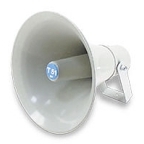 ÚTERÝ – 24. 10. 2017Milí spoluobčané.Přeji vám příjemné dopoledne.Poslechněte si hlášení.Soukromá prodejkyně paní Hermannová, která zavítá do naší obce, vám nabídne prodej dámského a pánského textilu. V nabídce bude mít různé halenky, trička, košile a polokošile, mikiny, tepláky, legíny, elasťáky, domácí kalhoty, pyžama, noční košile, spodní prádlo, ponožky, čepice, rukavice, ručníky a osušky, utěrky, prostěradla, povlečení z mikrovlákna i bavlněné a jiné zboží. Prodej se uskuteční u OÚ ve čtvrtek 26. října v době od 7.00 do 11.30 hodin.Paní Zimmerová oznamuje cvičenkám, že rekondiční cvičení žen je ve čtvrtek 26. října ZRUŠENO.Zahradnictví Petr Kovářík z Velkého Újezdu oznamuje, že v sobotu 28. října bude od 10.00 do 12.00 hodin u OÚ prodávat DUŠIČKOVÉ VAZBY. Objednávky bere na tel. č.: 723 328 953.